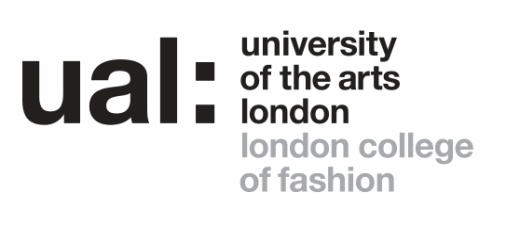 Signed 									 Date of last review 					(Recruiting Manager)Job Title: Post-Doctoral Research Fellow, Centre for Sustainable FashionGrade: 5Last updated: JOB DESCRIPTION AND PERSON SPECIFICATIONJOB DESCRIPTION AND PERSON SPECIFICATIONJOB DESCRIPTION AND PERSON SPECIFICATIONJOB DESCRIPTION AND PERSON SPECIFICATIONJob Title: Neal’s Yard Remedies Post-doctoral Research Fellow, Centre for Sustainable FashionJob Title: Neal’s Yard Remedies Post-doctoral Research Fellow, Centre for Sustainable FashionAccountable to: Director Centre for Sustainable FashionAccountable to: Director Centre for Sustainable FashionContract Length: 22 months fixed term contractHours per week/FTE: 0.6Hours per week/FTE: 0.6Weeks per year:  AYR Salary: £37, 265 - £44, 708 pro rata paSalary: £37, 265 - £44, 708 pro rata paGrade: 5Grade: 5College/Service: London College of Fashion/Graduate SchoolCollege/Service: London College of Fashion/Graduate SchoolLocation: 20 John Princes Street, London, W1G 0BJLocation: 20 John Princes Street, London, W1G 0BJPurpose of Role: This is a unique opportunity, sponsored by Neal’s Yard Remedies, to develop and locate your post-doctoral research practice within the research aims and remit of Centre for Sustainable Fashion (CSF), a University of the Arts Research Centre based at London College of Fashion (LCF). Within the context of fashion, you will investigate design activism as part of the field of study of design for sustainability and contribute to related CSF projects. You will use practice-based research to define and extend understanding of design activism in fashion and develop research projects, methods and outcomes that will contribute to the profile of CSF and LCF both nationally and internationally.  The role will also involve contributing to the development of curricula and student teaching and learning in these fields. The post will support outcomes and impacts of the College and contribute to its events as required.Purpose of Role: This is a unique opportunity, sponsored by Neal’s Yard Remedies, to develop and locate your post-doctoral research practice within the research aims and remit of Centre for Sustainable Fashion (CSF), a University of the Arts Research Centre based at London College of Fashion (LCF). Within the context of fashion, you will investigate design activism as part of the field of study of design for sustainability and contribute to related CSF projects. You will use practice-based research to define and extend understanding of design activism in fashion and develop research projects, methods and outcomes that will contribute to the profile of CSF and LCF both nationally and internationally.  The role will also involve contributing to the development of curricula and student teaching and learning in these fields. The post will support outcomes and impacts of the College and contribute to its events as required.Purpose of Role: This is a unique opportunity, sponsored by Neal’s Yard Remedies, to develop and locate your post-doctoral research practice within the research aims and remit of Centre for Sustainable Fashion (CSF), a University of the Arts Research Centre based at London College of Fashion (LCF). Within the context of fashion, you will investigate design activism as part of the field of study of design for sustainability and contribute to related CSF projects. You will use practice-based research to define and extend understanding of design activism in fashion and develop research projects, methods and outcomes that will contribute to the profile of CSF and LCF both nationally and internationally.  The role will also involve contributing to the development of curricula and student teaching and learning in these fields. The post will support outcomes and impacts of the College and contribute to its events as required.Purpose of Role: This is a unique opportunity, sponsored by Neal’s Yard Remedies, to develop and locate your post-doctoral research practice within the research aims and remit of Centre for Sustainable Fashion (CSF), a University of the Arts Research Centre based at London College of Fashion (LCF). Within the context of fashion, you will investigate design activism as part of the field of study of design for sustainability and contribute to related CSF projects. You will use practice-based research to define and extend understanding of design activism in fashion and develop research projects, methods and outcomes that will contribute to the profile of CSF and LCF both nationally and internationally.  The role will also involve contributing to the development of curricula and student teaching and learning in these fields. The post will support outcomes and impacts of the College and contribute to its events as required.Duties and ResponsibilitiesDevelop an agreed post-doctoral level research within the framework of the College’s identified research aims and areas of interest aligned to the work of Centre for Sustainable Fashion (CSF)Contribute to the planning of and inclusion in external funding applications to support research at the College.Contribute to the academic research profile of Centre for Sustainable Fashion, through participation at relevant national and international forums, and through participation at university conferences and events.Contribute to doctoral and other research activities of CSF, College, University, other Universities and, when relevant, with industry.Work closely with CSF director and College research managers in planning the delivery of College research strategic aims and objectives.To publicise your work in international conferences and publish regularly in refereed journals or books highly regarded by peers.To continue to develop research in your own field.To manage research projects and staff as appropriate.To participate in and contribute to the development of a mutually supportive network of researchers within the College/University.To contribute to teaching and to curriculum design and development in the relevant discipline.To perform such duties consistent with your role as may from time to time be assigned to you anywhere within the UniversityTo undertake health and safety duties and responsibilities appropriate to the roleTo work in accordance with the University’s Equal Opportunities Policy and the Staff Charter, promoting equality and diversity in your workTo undertake continuous personal and professional development, and to support it for any staff you manage through effective use of the University’s Planning, Review and Appraisal scheme and staff development opportunitiesTo make full use of all information and communication technologies in adherence to data protection policies to meet the requirements of the role and to promote organisational effectivenessTo conduct all financial matters associated with the role in accordance with the University’s policies and procedures, as laid down in the Financial RegulationsDuties and ResponsibilitiesDevelop an agreed post-doctoral level research within the framework of the College’s identified research aims and areas of interest aligned to the work of Centre for Sustainable Fashion (CSF)Contribute to the planning of and inclusion in external funding applications to support research at the College.Contribute to the academic research profile of Centre for Sustainable Fashion, through participation at relevant national and international forums, and through participation at university conferences and events.Contribute to doctoral and other research activities of CSF, College, University, other Universities and, when relevant, with industry.Work closely with CSF director and College research managers in planning the delivery of College research strategic aims and objectives.To publicise your work in international conferences and publish regularly in refereed journals or books highly regarded by peers.To continue to develop research in your own field.To manage research projects and staff as appropriate.To participate in and contribute to the development of a mutually supportive network of researchers within the College/University.To contribute to teaching and to curriculum design and development in the relevant discipline.To perform such duties consistent with your role as may from time to time be assigned to you anywhere within the UniversityTo undertake health and safety duties and responsibilities appropriate to the roleTo work in accordance with the University’s Equal Opportunities Policy and the Staff Charter, promoting equality and diversity in your workTo undertake continuous personal and professional development, and to support it for any staff you manage through effective use of the University’s Planning, Review and Appraisal scheme and staff development opportunitiesTo make full use of all information and communication technologies in adherence to data protection policies to meet the requirements of the role and to promote organisational effectivenessTo conduct all financial matters associated with the role in accordance with the University’s policies and procedures, as laid down in the Financial RegulationsDuties and ResponsibilitiesDevelop an agreed post-doctoral level research within the framework of the College’s identified research aims and areas of interest aligned to the work of Centre for Sustainable Fashion (CSF)Contribute to the planning of and inclusion in external funding applications to support research at the College.Contribute to the academic research profile of Centre for Sustainable Fashion, through participation at relevant national and international forums, and through participation at university conferences and events.Contribute to doctoral and other research activities of CSF, College, University, other Universities and, when relevant, with industry.Work closely with CSF director and College research managers in planning the delivery of College research strategic aims and objectives.To publicise your work in international conferences and publish regularly in refereed journals or books highly regarded by peers.To continue to develop research in your own field.To manage research projects and staff as appropriate.To participate in and contribute to the development of a mutually supportive network of researchers within the College/University.To contribute to teaching and to curriculum design and development in the relevant discipline.To perform such duties consistent with your role as may from time to time be assigned to you anywhere within the UniversityTo undertake health and safety duties and responsibilities appropriate to the roleTo work in accordance with the University’s Equal Opportunities Policy and the Staff Charter, promoting equality and diversity in your workTo undertake continuous personal and professional development, and to support it for any staff you manage through effective use of the University’s Planning, Review and Appraisal scheme and staff development opportunitiesTo make full use of all information and communication technologies in adherence to data protection policies to meet the requirements of the role and to promote organisational effectivenessTo conduct all financial matters associated with the role in accordance with the University’s policies and procedures, as laid down in the Financial RegulationsDuties and ResponsibilitiesDevelop an agreed post-doctoral level research within the framework of the College’s identified research aims and areas of interest aligned to the work of Centre for Sustainable Fashion (CSF)Contribute to the planning of and inclusion in external funding applications to support research at the College.Contribute to the academic research profile of Centre for Sustainable Fashion, through participation at relevant national and international forums, and through participation at university conferences and events.Contribute to doctoral and other research activities of CSF, College, University, other Universities and, when relevant, with industry.Work closely with CSF director and College research managers in planning the delivery of College research strategic aims and objectives.To publicise your work in international conferences and publish regularly in refereed journals or books highly regarded by peers.To continue to develop research in your own field.To manage research projects and staff as appropriate.To participate in and contribute to the development of a mutually supportive network of researchers within the College/University.To contribute to teaching and to curriculum design and development in the relevant discipline.To perform such duties consistent with your role as may from time to time be assigned to you anywhere within the UniversityTo undertake health and safety duties and responsibilities appropriate to the roleTo work in accordance with the University’s Equal Opportunities Policy and the Staff Charter, promoting equality and diversity in your workTo undertake continuous personal and professional development, and to support it for any staff you manage through effective use of the University’s Planning, Review and Appraisal scheme and staff development opportunitiesTo make full use of all information and communication technologies in adherence to data protection policies to meet the requirements of the role and to promote organisational effectivenessTo conduct all financial matters associated with the role in accordance with the University’s policies and procedures, as laid down in the Financial RegulationsKey Working Relationships: Managers and other staff, and external partners, suppliers etc; with whom regular contact is required.Director Centre for Sustainable FashionAssociate Dean of Research (Graduate School)Associate Dean, Academic (Graduate School)ResearchersProgramme Directors, Graduate SchoolKey Working Relationships: Managers and other staff, and external partners, suppliers etc; with whom regular contact is required.Director Centre for Sustainable FashionAssociate Dean of Research (Graduate School)Associate Dean, Academic (Graduate School)ResearchersProgramme Directors, Graduate SchoolKey Working Relationships: Managers and other staff, and external partners, suppliers etc; with whom regular contact is required.Director Centre for Sustainable FashionAssociate Dean of Research (Graduate School)Associate Dean, Academic (Graduate School)ResearchersProgramme Directors, Graduate SchoolKey Working Relationships: Managers and other staff, and external partners, suppliers etc; with whom regular contact is required.Director Centre for Sustainable FashionAssociate Dean of Research (Graduate School)Associate Dean, Academic (Graduate School)ResearchersProgramme Directors, Graduate SchoolSpecific Management ResponsibilitiesBudgets: NoneStaff: Yes as appropriateOther: Computer hardware and software as appropriate. Fashion garments and materials as appropriate.Specific Management ResponsibilitiesBudgets: NoneStaff: Yes as appropriateOther: Computer hardware and software as appropriate. Fashion garments and materials as appropriate.Specific Management ResponsibilitiesBudgets: NoneStaff: Yes as appropriateOther: Computer hardware and software as appropriate. Fashion garments and materials as appropriate.Specific Management ResponsibilitiesBudgets: NoneStaff: Yes as appropriateOther: Computer hardware and software as appropriate. Fashion garments and materials as appropriate.Person Specification Person Specification Specialist Knowledge/QualificationsPhD in relevant subject area (practice or theory based) and relevant postgraduate qualification. Relevant Experience Significant knowledge of fashion and sustainability and ability to lead academic development of own area of expertise within the University. Communication SkillsCommunicates effectively orally and in writing adapting the message for a diverse audience in an inclusive and accessible wayLeadership and ManagementMotivates and leads a team effectively, setting clear objectives to manage performance Research, Teaching and LearningApplies innovative approaches in teaching, learning or professional practice to support excellent teaching, pedagogy and inclusivityResearch, Teaching and LearningApplies  own research to develop learning and assessment practiceProfessional Practice Contributes to advancing  professional practice/research or scholarly activity in own area of specialism Planning and managing resourcesPlans, prioritises and manages resources effectively to achieve long term objectivesTeamworkWorks collaboratively in a team and where appropriate across or with different professional groupsStudent experience or customer serviceBuilds and maintains  positive relationships with students or customersCreativity, Innovation and Problem Solving Suggests practical solutions to new or unique problems